пр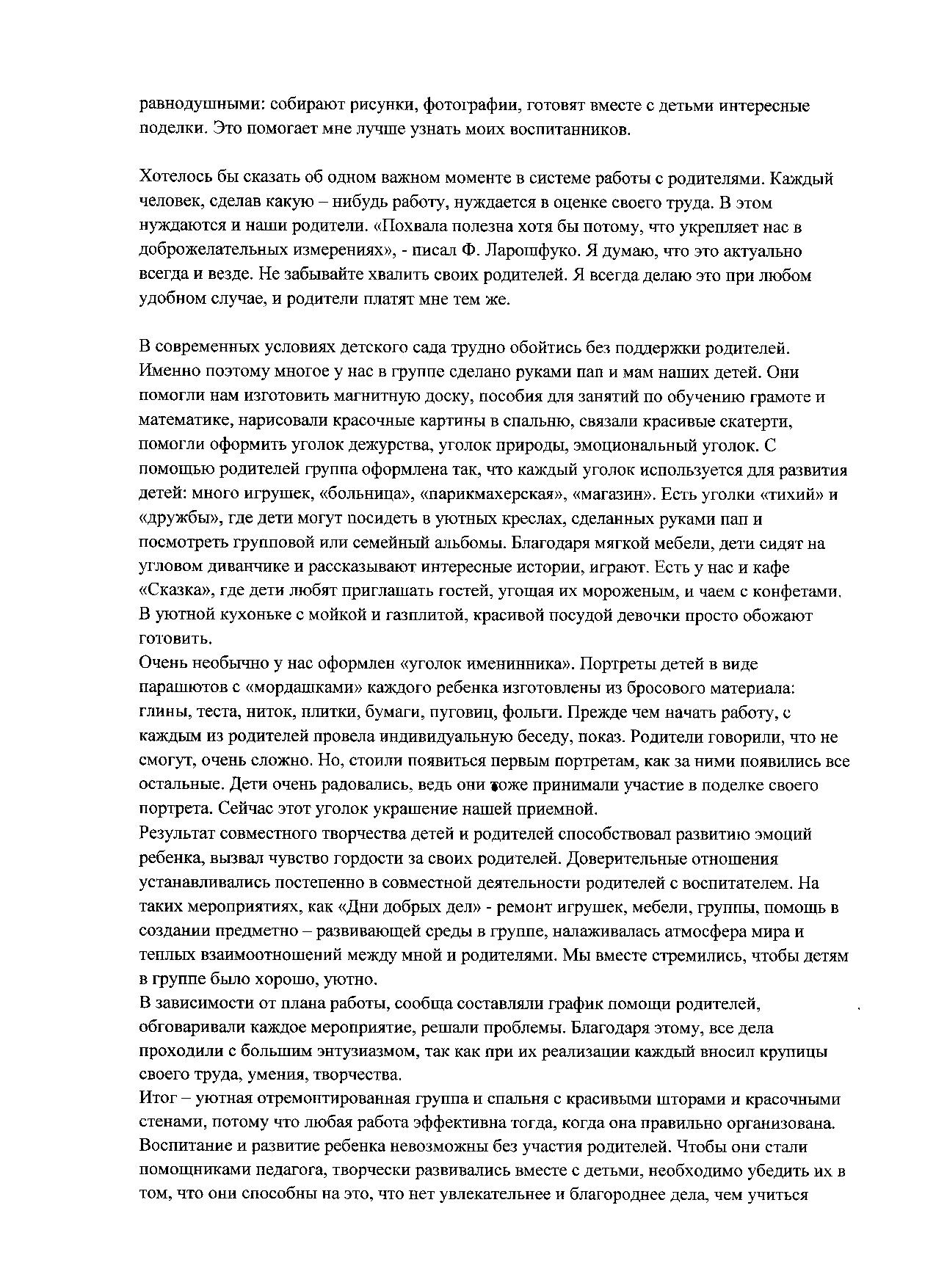 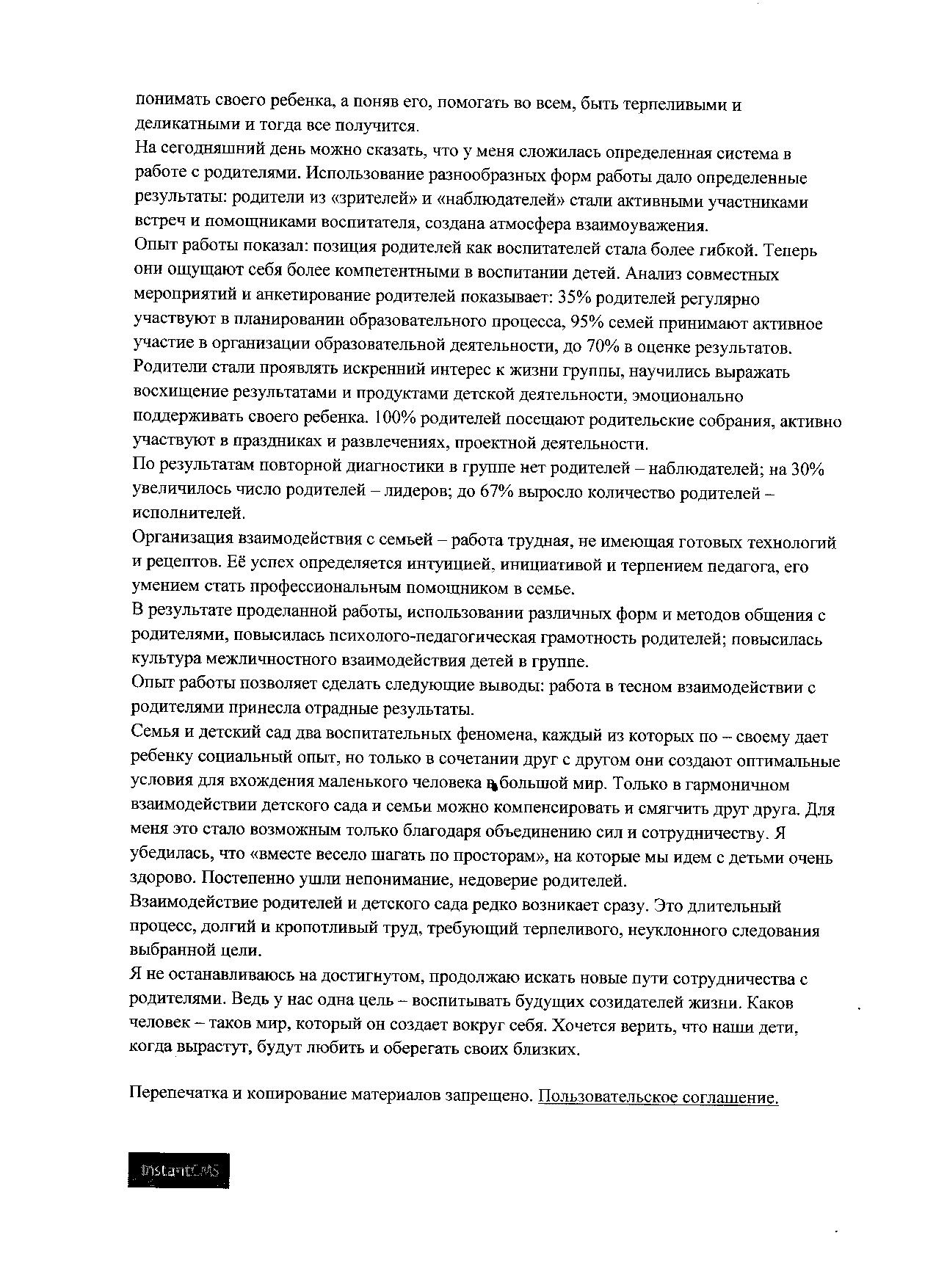 